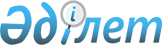 О признании утратившим силу постановления акимата Лебяжинского района от 28 декабря 2016 года № 307/12 "Об установлении квоты рабочих мест для трудоустройства лиц, освобожденных из мест лишения свободы и лиц, состоящих на учете службы пробации в организациях Лебяжинского района на 2017 год"Постановление акимата Лебяжинского района Павлодарской области от 1 июня 2017 года № 1-12/139. Зарегистрировано Департаментом юстиции Павлодарской области 12 июня 2017 года № 5524
      В соответствии с пунктом 2 статьи 31 Закона Республики Казахстан от 23 января 2001 года "О местном государственном управлении и самоуправлении в Республике Казахстан", подпунктом 4) пункта 2 статьи 46 Закона Республики Казахстан от 6 апреля 2016 года "О правовых актах", акимат Лебяжинского района ПОСТАНОВЛЯЕТ:
      1. Признать утратившим силу постановление акимата Лебяжинского района от 28 декабря 2016 года № 307/12 "Об установлении квоты рабочих мест для трудоустройства лиц, освобожденных из мест лишения свободы и лиц, состоящих на учете службы пробации в организациях Лебяжинского района на 2017 год" (зарегистрировано в Реестре государственной регистрации нормативных правовых актов за № 5338, опубликованное 21 января 2017 года в районной газете "Аққу үні-Вести Акку" за № 2).
      2. Контроль за исполнением настоящего постановления возложить на руководителя аппарата акима района.
      3. Настоящее постановление вводится в действие со дня его первого официального опубликования.
					© 2012. РГП на ПХВ «Институт законодательства и правовой информации Республики Казахстан» Министерства юстиции Республики Казахстан
				
      Аким района

Е. Айткенов
